.Intro: 32 countsS1: R Heel, Touch, Point, Touch, Vine R, TouchS2: L Heel, Touch, Point, Touch, Vine ¼ Turn L, BrushS3: Rocking Chair, Toe Strut, Step Pivot ½ Turn RS4: Step Fwd, Touch Behind, Back, Kick, Coaster Cross, HoldS5: Rumba Box, HitchS6: Rock Back, Walk, Walk, Step Fwd, Hold, ¼ Turn L, HoldS7: Weave L, Cross Rock, Side RockS8: Behind, ¼ Turn L, Step Pivot ½ Turn L, Toe Strut R, Toe Strut LSweet Hurt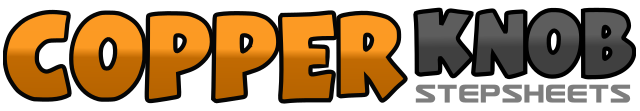 .......Count:64Wall:4Level:Improver.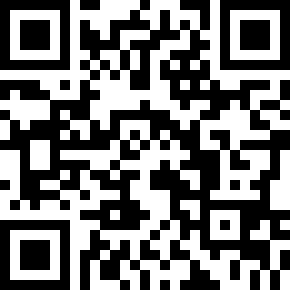 Choreographer:Ria Vos (NL) - January 2018Ria Vos (NL) - January 2018Ria Vos (NL) - January 2018Ria Vos (NL) - January 2018Ria Vos (NL) - January 2018.Music:Sweet Hurt - Jack Savoretti : (Album: Sweet Hurt - EP)Sweet Hurt - Jack Savoretti : (Album: Sweet Hurt - EP)Sweet Hurt - Jack Savoretti : (Album: Sweet Hurt - EP)Sweet Hurt - Jack Savoretti : (Album: Sweet Hurt - EP)Sweet Hurt - Jack Savoretti : (Album: Sweet Hurt - EP)........1-2Touch R Heel Fwd, Touch R Toe Next to L3-4Point R to R Side, Touch R Next to L5-6Step R to R Side, Step L Behind R7-8Step R to R Side, Touch L Next to R1-2Touch L Heel Fwd, Touch L Toe Next to R3-4Point L to L Side, Touch L Next to R5-6Step L to L Side, Step R Behind L6-7¼ Turn L Step Fwd on L, Brush R Fwd1-2Rock Fwd on R, Recover on L3-4Rock Back on R, Recover on L5-6Step on R Toe Fwd, Step R Heel Down7-8Step Fwd on L, Pivot ½ Turn R1-2Step Fwd on L, Touch R Toe Behind L Heel3-4Step Back on R, Kick L Fwd5-6Step Back on L, Step R Next to L7-8Cross L Over R, Hold1-2Step R to R Side, Step L Next to R3-4Step Fwd on R, Touch L Next to R5-6Step L to L Side, Step R Next to L7-8Step Back on L, Hitch R1-2Rock Back on R, Recover on L3-4Walk Fwd R-L5-6Step Fwd on R, Hold7-8Pivot ¼ Turn L, Hold1-2Cross R Over L, Step L to L Side3-4Step R Behind L, Step L to L Side5-6Cross Rock R Over L, Recover on L7-8Rock R to R Side, Recover on L1-2Step R Behind L, ¼ Turn L Step Fwd on L3-4Step Fwd on R, Pivot ½ Turn L5-6Step on R Toe Fwd, Step R Heel Down7-8Step on L Toe Fwd, Step L Heel Down